Муниципального автономного общеобразовательного учреждения «Прииртышская средняя общеобразовательная школа» - «Полуяновская средняя общеобразовательная школа»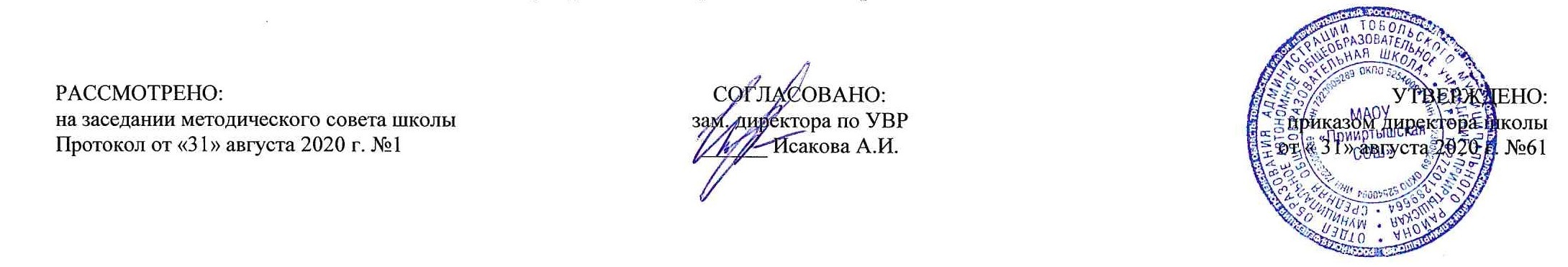 РАБОЧАЯ ПРОГРАММА по музыкедля 4 классана 2020-2021 учебный годПланирование составлено в соответствии 	ФГОС НООСоставитель программы: Комкова Ирина Витальевна,учитель начальных классов высшей квалификационной категориид. Полуянова2020 годПланируемые результаты освоения учебного предмета «Музыка»Содержание   предмета «Музыка»        Раздел 1. «Россия – Родина моя» (4 часа).Урок 1. Мелодия. «Ты запой мне ту песню…» «Что не выразишь словами, звуком на душу навей…». Народная и профессиональная музыка. Сочинения отечественных композиторов о Родине (С.Рахманинов «Концерт №3», В.Локтев «Песня о России»).  Интонация как внутреннее озвученное состояние, выражение эмоций и отражение мыслей. Основные средства музыкальной выразительности (мелодия).Общность интонаций народной музыки («Ты, река ль, моя реченька», русская народная песня) и музыки русских композиторов (С.Рахманинова, М.Мусоргского, П.Чайковского). Знакомство с жанром вокализ (С.В.Рахманинов «Вокализ»). Урок 2. Как сложили песню. Звучащие картины. «Ты откуда русская, зародилась, музыка?» Наблюдение народного творчества. Музыкальный и поэтический фольклор России: песни. Рассказ М.Горького «Как сложили песню». Выразительность и изобразительность в музыке. Сравнение музыкальных произведений разных жанров с картиной К.Петрова-Водкина  «Полдень». Размышления учащихся над поэтическими строками: «Вся Россия просится в песню» и «Жизнь дает для песни образы и звуки…».  Интонация – источник элементов музыкальной речи. Жанры народных песен, их интонационно-образные особенности.Урок 3. «Ты откуда русская, зародилась, музыка? Способность музыки в образной форме передать настроения, чувства, характер человека, его отношение к природе, к жизни. Интонация – источник элементов музыкальной речи. Жанры народных песен, их интонационно-образные особенности.Многообразие  жанров  народных песен. Урок 4. «Я пойду по полю белому… На великий праздник собралася  Русь!»Музыкальная интонация как основа музыкального искусства, отличающая его от других искусств.Интонация как внутреннее озвученное состояние, выражение эмоций и отражение мыслей. Народная и профессиональная музыка. Патриотическая тема в русской классике.  Образы защитников  Отечества.  Обобщенное представление исторического прошлого в музыкальных образах. Общность интонаций народной музыки и музыки русских композиторов (Кантата «Александр Невский» С.Прокофьев, опера «Иван Сусанин» М.Глинка).        Раздел 2: «День, полный событий» (5 часов).Урок 5.«Приют спокойствия, трудов и вдохновенья…». Интонация как внутреннее озвученное состояние, выражение эмоций и отражение мыслей. Музыкально-поэтические образы. Лирика в поэзии А.С.Пушкина, в музыке русских композиторов (Г.Свиридов, П.Чайковский) и в изобразительном искусстве (В.Попков «Осенние дожди»). Урок 6.  Зимнее утро, зимний вечер. Образ зимнего утра и зимнего вечера в поэзии А.С.Пушкина и музыке русских композиторов.   Выразительность и изобразительность в музыке. Общее и особенное в музыкальной и речевой интонациях, их эмоционально-образном строе.Урок 7.  «Что за прелесть эти сказки!». Три чуда. Песенность, танцевальность, маршевость. Выразительность и изобразительность. Музыкально-поэтические образы в сказке А.С.Пушкина и в опере Н. А. Римского –Корсакова «Сказка о царе Салтане». Урок 8. Ярмарочное гулянье. Святогорский монастырь. Народная и профессиональная музыка. Выразительность и изобразительность в музыке. Народные музыкальные традиции Отечества. Музыка в народном стиле (Хор из оперы «Евгений Онегин» П.Чайковского -  «Девицы, красавицы», «Уж как по мосту, мосточку»;  «Детский альбом» П. Чайковского - «Камаринская», «Мужик на гармонике играет»; Вступление к опере «Борис Годунов» М.Мусоргский).Урок 9. «Приют, сияньем муз одетый…». Обобщающий  урок  1 четверти Выразительность и изобразительность в музыке.   Музыкально-поэтические образы. Романс («Венецианская ночь» М.Глинка).Обобщение музыкальных впечатлений четвероклассников за 1 четверть. Исполнение разученных произведений, участие в коллективном пении, музицирование на элементарных музыкальных инструментах, передача музыкальных впечатлений учащихся.        Раздел 3: «В музыкальном театре» (3часа).Урок 10. Опера «Иван Сусанин» М.И.Глинки.Песенность, танцевальность, маршевость как основа становления более сложных жанров – оперы.Музыкальное развитие в сопоставлении и столкновении человеческих чувств, тем, художественных образов. Драматургическое развитие в опере. Контраст.  Основные темы – музыкальная характеристика действующих лиц. (Опера «Иван Сусанин» М.Глинка - интродукция, танцы из 2 действия, хор из 3 действия).Основные средства музыкальной выразительности.Музыкальная интонация как основа музыкального искусства, отличающая его от других искусств.Линии драматургического развитие в опере «Иван Сусанин» (Сцена из 4 действия). Интонация как внутренне озвученное состояние, выражение эмоций и отражений мыслей.Урок 11.Опера  «Хованщина» М. П. Мусоргского.Народная и профессиональная музыка. Знакомство с творчеством отечественных композиторов.Интонационно-образная природа музыкального искусства. Обобщенное представление исторического прошлого в музыкальных образах. Песня – ария. Куплетно-вариационная форма. Вариационность. («Рассвет на Москве-реке», «Исходила младешенька» из оперы «Хованщина» М.Мусоргского). Учащиеся знакомятся еще с несколькими оперными фрагментами: повторяют вступление «Рассвет на Москве-реке» к опере «Хованщина» М. Мусоргского, разучивают песню Марфы «Исходила младешенька», Урок 12. Русский Восток. Сезам, откройся! Восточные мотивы.Народная и профессиональная музыка. Восточные мотивы в творчестве русских композиторов (М. Глинка, М. Мусоргский). Орнаментальная мелодика.       Раздел 4.  «Гори, гори ясно, чтобы не погасло!» (4 часа).Урок 13. Композитор – имя ему народ. Музыкальные инструменты России.Основные отличия народной и профессиональной музыки как музыки безымянного автора, хранящейся в коллективной памяти народа, и музыки, созданной композиторами. Тембровая окраска наиболее популярных в России музыкальных инструментов и их выразительные возможности. Народная и профессиональная музыка. Народное музыкальное творчество разных стран мира.  Музыкальные инструменты России, история их возникновения и бытования, их звучание в руках современных исполнителей. Музыка в народном стиле. Народная песня – летопись жизни народа и источник вдохновения композиторов. Песни разных народов мира о природе, размышления о характерных национальных особенностях, отличающих музыкальный язык одной песни от другой.Урок 14.  Оркестр русских народных инструментов. Многообразие русских народных инструментов. История возникновения первых музыкальных инструментов. Состав оркестра русских народных инструментов.  Урок 15. «Музыкант-чародей». О музыке и музыкантах. Музыкальный фольклор народов России и мира, народные музыкальные традиции родного края. Мифы, легенды, предания, сказки о музыке и музыкантах. Народное музыкальное творчество разных стран мира..Урок 16.  «Музыкант-чародей». Обобщающий урок 2 четвертиМузыкальный фольклор народов России и мира, народные музыкальные традиции родного края.Мифы, легенды, предания, сказки о музыке и музыкантах. Народное музыкальное творчество разных стран мира. Проверочная работа.       Раздел 5. «В концертном зале» (6часов).Урок 17. Музыкальные  инструменты. Вариации на тему рококо.Музыкальные инструменты. Формы построения музыки как обобщенное выражение художественно-образного содержания произведений. Вариации.Накопление музыкальных впечатлений, связанных с восприятием и исполнением музыки таких композиторов, как А.Бородин («Ноктюрн»), П.Чайковский («Вариации на тему рококо» для виолончели с оркестром).Урок 18. Старый замок.Различные виды музыки:  инструментальная.Фортепианная сюита. («Старый замок» М.П.Мусоргский из сюиты «Картинки с выставки»).Урок 19. Счастье в сирени живет…Различные виды музыки: вокальная, сольная. Выразительность и изобразительность в музыке.  Музыкальное исполнение как способ творческого самовыражения в искусстве. Знакомство с жанром романса на примере творчества С.Рахманинова (романс «Сирень» С.Рахманинов). Урок 20. Не смолкнет сердце чуткое Шопена… Танцы, танцы, танцы…Знакомство с творчеством зарубежных композиторов-классиков: Ф. Шопен. Различные виды музыки: вокальная, инструментальная. Формы построения музыки как обобщенное выражение художественно-образного содержания произведений Формы: одночастные, двух-и трехчастные, куплетные. Интонации народных танцев в музыке Ф.Шопена («Полонез №3», «Вальс №10», «Мазурка»).Урок 21. Патетическая соната. Годы странствий.Знакомство с творчеством зарубежных композиторов-классиков: Л. Бетховен. Формы построения музыки как обобщенное выражение художественно-образного содержания произведений. Различные виды музыки:  инструментальная. Музыкальная драматургия сонаты. (Соната №8 «Патетическая» Л.Бетховен).Урок 22. Царит гармония оркестра.Особенности звучания различных видов оркестров:  симфонического. Различные виды музыки: оркестровая.Накопление иобобщение музыкально-слуховых впечатлений. Исполнение разученных произведений, участие в коллективном пении, музицирование на элементарных музыкальных инструментах.        Раздел 6. «В музыкальном театре» (2часа).Урок 23. Балет «Петрушка». Песенность, танцевальность, маршевость как основа становления более сложных жанров –  балета.Народные музыкальные традиции Отечества. Народная и профессиональная музыка. Балет. (И. Ф. Стравинский «Петрушка»). Музыка в народном стиле. Урок 24. Театр музыкальной комедии. Песенность, танцевальность, маршевость как основа становления более сложных жанров –  оперетта и мюзикл.  Мюзикл, оперетта. Жанры легкой музыки.        Раздел 7. «О России петь – что стремиться в храм» (4часа).Урок 25. Святые земли Русской. Илья Муромец.Святые земли Русской. Народная и профессиональная музыка. Духовная музыка в творчестве композиторов. Стихира.(«Богатырские ворота»М.П.Мусоргский, «Богатырская симфония» А.Бородин). Урок 26. Кирилл и Мефодий.   Народные музыкальные традиции Отечества.Обобщенное представление исторического прошлого в музыкальных образах. Гимн, величание. Святые земли Русской.Урок 27. Праздников праздник, торжество из торжеств. Музыка в народных обрядах и обычаях. Музыкальный фольклор как особая форма самовыражения. Праздники Русской православной церкви. Пасха. Музыкальный фольклор России. Народные музыкальные традиции Отечества. Духовная музыка в творчестве композиторов. («Богородице Дево, радуйся!»  С.В. Рахманинов). Церковные песнопения: тропарь, молитва, величание. («Ангел вопияше» П. Чесноков – молитва).Урок 28. Родной обычай старины. Светлый праздник.Музыка в народных обрядах и обычаях. Народные музыкальные традиции родного края.Праздники Русской православной церкви. Пасха. Народные музыкальные традиции родного края. Духовная музыка в творчестве композиторов. (Сюита для двух фортепиано «Светлый праздник».)      Раздел 8. «Гори, гори ясно, чтобы не погасло!» (1час).Урок 29. Народные праздники. Троица. Музыка в народных обрядах и обычаях. Народные музыкальные традиции родного края. Народные музыкальные игры. Музыкальный фольклор народов России. Праздники русского народа. Троицын день.        Раздел 9. «Чтоб музыкантом быть, так надобно уменье…» (5 часов).Урок 30. Прелюдия. Исповедь души. Революционный этюд.Интонация как внутреннее озвученное состояние, выражение эмоций и отражение мыслей. Различные жанры фортепианной музыки. («Прелюдия» С.В.Рахманинов, «Революционный этюд» Ф.Шопен). Развитие музыкального образа. Урок 31. Мастерство исполнителя. Музыкальные инструменты (гитара).Роль исполнителя в донесении музыкального произведения до слушателя. Музыкальное исполнение как способ творческого самовыражения в искусстве. Тембровая окраска наиболее популярных в России музыкальных инструментов и их выразительные возможности. Музыкальные инструменты. Выразительные возможности гитары. Композитор – исполнитель – слушатель. Многообразие жанров музыки. Авторская песня. Произведения композиторов-классиков («Шутка» И. Бах, «Патетическая соната» Л. Бетховен,  «Утро» Э.Григ) и мастерство известных исполнителей («Пожелание друзьям» Б.Окуджава, «Песня о друге» В. Высоцкий).Урок 32. В каждой интонации спрятан человек.  «Зерно»- интонация как возможная основа музыкального развития. Выразительность и изобразительность музыкальной интонации.Выразительность и изобразительность в музыке. Интонация как внутреннее озвученное состояние, выражение эмоций и отражение мыслей. Интонационное богатство мира. Интонационная выразительность музыкальной речи композиторов: Л.Бетховена «Патетическая соната», Э.Грига «Песня Сольвейг», М.Мусоргский «Исходила младешенька». Размышления на тему «Могут ли иссякнуть мелодии?»Урок 33. Музыкальный сказочник.  Выразительность и изобразительность музыкальной интонации. Различные виды музыки: вокальная, инструментальная; сольная, хоровая, оркестровая. Выразительность и изобразительность в музыке. Опера. Сюита. Музыкальные образы в произведениях Н.Римского-Корсакова (Оперы «Садко», «Сказка о царе Салтане», сюита «Шахеразада»).Урок 34. Рассвет на Москве-реке. Обобщающий  урок 4 четверти. Заключительный  урок – концерт. Обобщение музыкальных впечатлений четвероклассников за 4 четверть и год. Составление афиши и программы концерта. Исполнение  выученных и полюбившихся  песен  всего учебного  года. Выразительность и изобразительность в музыке. Многозначность музыкальной речи, выразительность и смысл. Музыкальные образы в произведении М.П.Мусоргского.  («Рассвет на Москве-реке» - вступление к опере «Хованщина»). Обобщение музыкальных впечатлений четвероклассников за 4 четверть и год. Составление афиши и программы концерта. Исполнение  выученных и полюбившихся  песен  всего учебного  года.  Тематическое планирование                                                                                                                                                                                                                       Приложение 1Календарно-тематическое планированиеУченик научитсяУченик получит возможность научитьсяМузыка в жизни человекаМузыка в жизни человекавоспринимать музыку различных жанров; размышлять о музыкальных произведениях как способе выражения чувств и мыслей человека;эмоционально, эстетически откликаться на искусство, выражая своё отношение к нему в различных видах музыкально-творческой деятельности;ориентироваться в музыкально-поэтическом творчестве, в многообразии музыкального фольклора России, в том числе родного края;ценить отечественные народные музыкальные традиции;воплощать художественно-образное содержание и интонационно-мелодические особенности профессионального и народного творчества (в пении, слове, движении, играх, действах и др.).реализовывать творческий потенциал, осуществляя собственные музыкально-исполнительские замыслы в различных видах деятельности;организовывать культурный досуг, самостоятельную музыкально-творческую деятельность;музицировать.Основные закономерности музыкального искусстваОсновные закономерности музыкального искусствасоотносить выразительные и изобразительные интонации; узнавать характерные черты музыкальной речи разных композиторов; воплощать особенности музыки в исполнительской деятельности на основе полученных знаний;наблюдать за процессом и результатом музыкального развития на основе сходства и различий интонаций, тем, образов и распознавать художественный смысл различных форм построения музыки;общаться и взаимодействовать в процессе ансамблевого, коллективного (хорового и инструментального) воплощения различных художественных образов.реализовывать собственные творческие замыслы в различных видах музыкальной деятельности (в пении и интерпретации музыки, игре на детских элементарных музыкальных инструментах, музыкально-пластическом движении и импровизации);использовать систему графических знаков для ориентации в нотном письме при пении простейших мелодий;владеть певческим голосом как инструментом духовного самовыражения и участвовать в коллективной творческой деятельности при воплощении заинтересовавших его музыкальных образов.Музыкальная картина мираМузыкальная картина мираисполнять музыкальные произведения разных форм и жанров (пение, драматизация, музыкально-пластическое движение, инструментальное музицирование, импровизация и др.);определять виды музыки, сопоставлять музыкальные образы в звучании различных музыкальных инструментов, в том числе и современных электронных;оценивать и соотносить музыкальный язык народного и профессионального музыкального творчества разных стран мира.адекватно оценивать явления музыкальной культуры и проявлять инициативу в выборе образцов профессионального и музыкально-поэтического творчества народов мира;оказывать помощь в организации и проведении школьных культурно-массовых мероприятий; представлять широкой публике результаты собственной музыкально-творческой деятельности (пение, инструментальное музицирование, драматизация и др.); собирать музыкальные коллекции (фонотека, видеотека).№ п/пРазделы, темыКоличество часов1. «Россия – Родина моя».Мелодия. «Ты запой мне ту песню…» «Что не выразишь словами, звуком на душу навей…». Как сложили песню. Звучащие картины. «Ты откуда русская, зародилась, музыка?» «Ты откуда русская, зародилась, музыка?» «Я пойду по полю белому… На великий праздник собралася  Русь!» 42.«День, полный событий».«Приют спокойствия, трудов и вдохновенья…». Зимнее утро, зимний вечер. «Что за прелесть эти сказки!». Три чуда. Ярмарочное гулянье. Святогорский монастырь. «Приют, сияньем муз одетый…». Обобщающий  урок  1 четверти53.В музыкальном театре.Опера «Иван Сусанин» М.И.Глинки. Опера «Хованщина» М.П.Мусоргского.Русский Восток. Сезам, откройся! Восточные мотивы.34.«Гори, гори ясно, чтобы не погасло!»Композитор – имя ему народ. Музыкальные инструменты России.Оркестр русских народных инструментов.«Музыкант-чародей». О музыке и музыкантах. «Музыкант-чародей». Обобщающий урок 2 четверти.45. В концертном зале.Музыкальные  инструменты. Вариации на тему рококо.Старый замок. Счастье в сирени живет… Не смолкнет сердце чуткое Шопена… Танцы, танцы, танцы…Патетическая соната. Годы странствий.Царит гармония оркестра.66.В музыкальном театреБалет «Петрушка»   Театр музыкальной  комедии.   27.«О России петь – что стремиться в храм»Святые земли Русской. Илья Муромец.Кирилл и Мефодий.   Праздников праздник, торжество из торжеств. Родной обычай старины. Светлый праздник.48.«Гори, гори ясно, чтобы не погасло!»Народные праздники. Троица.19.«Чтоб музыкантом быть, так надобно уменье…»Прелюдия. Исповедь души. Революционный этюд.Мастерство исполнителя. Музыкальные инструменты (гитара). В каждой интонации спрятан человек.  Музыкальный сказочник.  Рассвет на Москве-реке. Обобщающий урок 4 четверти. Заключительный урок – концерт.5Итого за 1 четверть8Итого за 2 четверть8Итого за 3 четверть10Итого за 4 четверть8Итого за год:34№ п/п№ в темеДатаДатаТемаТип урока, форма проведения                     Планируемые предметные результаты№ п/п№ в темепланфактТемаТип урока, форма проведения                     Планируемые предметные результатыРаздел 1. Россия – Родина моя. (4 часа)Раздел 1. Россия – Родина моя. (4 часа)Раздел 1. Россия – Родина моя. (4 часа)Раздел 1. Россия – Родина моя. (4 часа)Раздел 1. Россия – Родина моя. (4 часа)Раздел 1. Россия – Родина моя. (4 часа)1.1.Мелодия  «Ты запой мне ту песню…»Урок открытия новых знаний.Урок смешанного типа.Знать основные понятия и музыкальные термины: песня, мелодия, аккомпанемент.Уметь: определять характер и настроение музыкальных произведений.2.2.Как сложили песню. Звучащие картины.Урок открытия новых знаний.Урок смешанного типа.Знать понятия: народная и композиторская музыка, мелодия, аккомпанемент.Уметь: определять характер и настроение музыкальных произведений.3.3.Ты откуда русская, зародилась, музыка?Урок открытия новых знаний.Урок смешанного типа.Знать жанры народных песен, их интонационно-образные особенности. Уметь: эмоционально откликаться на музыку разных жанров.4.4.«Я пойду по полю белому... На великий праздник собралася Русь».Урок рефлексии.Знать жанры народных песен, их интонационно-образные особенности. Уметь: эмоционально откликаться на музыку разных жанров.Раздел 2. День,  полный событий. (5 часов)Раздел 2. День,  полный событий. (5 часов)Раздел 2. День,  полный событий. (5 часов)Раздел 2. День,  полный событий. (5 часов)Раздел 2. День,  полный событий. (5 часов)Раздел 2. День,  полный событий. (5 часов)Раздел 2. День,  полный событий. (5 часов)5.1.«Приют спокойствия, трудов и вдохновенья…»  Урок открытия новых знаний.Урок смешанного типа.Знать: черты, присущие музыке русских композиторов; понятия: лад (мажор, минор)Уметь:  сравнивать музыку разных композиторов,  коллективно исполнять песни6.2.Зимнее утро, зимний вечер.Урок общеметодологической направленности.Знать: Общее и особенное в музыкальной и речевой интонациях.Уметь:  определять жанровую принадлежность, прозвучавших произведений; коллективно исполнять песни.7.3.«Что за прелесть эти сказки!». Три чуда.Урок открытия новых знаний.Урок – сказка.Знать: особенности музыки русского народа, русских композиторов.Уметь:  дать характеристику прозвучавшей музыке;  коллективно исполнять песни8.4.Ярмарочное гулянье. Святогорский монастырь.Урок открытия новых знаний.Мультимедиа-урок.Знать: разновидности колокольных звонов; жанры духовной музыки.Уметь: проводить интонационно-образный и сравнительный анализ музыки9.5.«Приют, сияньем муз одетый…». Обобщающий урок.С. 56 – 59.Урок развивающего контроля.Урок – концерт.Знать  понятия: романс, дуэт, ансамбль.Уметь: проводить интонационно-образный и сравнительный анализ музыки                                                                                                    Раздел 3. В музыкальном театре.  (3 часа)                                                                                                    Раздел 3. В музыкальном театре.  (3 часа)                                                                                                    Раздел 3. В музыкальном театре.  (3 часа)                                                                                                    Раздел 3. В музыкальном театре.  (3 часа)                                                                                                    Раздел 3. В музыкальном театре.  (3 часа)                                                                                                    Раздел 3. В музыкальном театре.  (3 часа)                                                                                                    Раздел 3. В музыкальном театре.  (3 часа)10.1.Опера М.И.Глинки  «Иван Сусанин».С. 94 – 99.Урок открытия новых знаний.Мультимедиа-урок.Знать: линии драматургического развития в опере.  Содержание оперы.Уметь:   проводить интонационно-образный и сравнительный анализ музыки11.2.Опера М.П. Мусоргского «Хованщина» Исходила младешенька.С. 100 – 101.Урок рефлексии.Знать: процесс воплощения художественного замысла в музыке.Уметь:  проводить интонационно-образный анализ музыки12.3.Русский Восток. Восточные мотивы.С. 102 – 105.Урок открытия новых знаний. Мультимедиа-урок.Знать: интонационно-образное развитие в звучавшей музыке. КонтрастУметь:  эмоционально  откликаться на музыку; владеть певческими умениями и навыками.Раздел 4. «Гори, гори ясно, чтобы не погасло!» (4 часа).Раздел 4. «Гори, гори ясно, чтобы не погасло!» (4 часа).Раздел 4. «Гори, гори ясно, чтобы не погасло!» (4 часа).Раздел 4. «Гори, гори ясно, чтобы не погасло!» (4 часа).Раздел 4. «Гори, гори ясно, чтобы не погасло!» (4 часа).Раздел 4. «Гори, гори ясно, чтобы не погасло!» (4 часа).Раздел 4. «Гори, гори ясно, чтобы не погасло!» (4 часа)13.1.Композитор – имя ему народ.  Музыкальные инструменты России.С. 60 – 61.Урок рефлексии.Знать понятия: народная музыка.  Музыка в народном стиле.Уметь: сравнивать, находить сходство и отличие музыки разных  народов; выразительно исполнять  песни.14.2.Оркестр русских народных инструментов. С. 62 – 65.Урок открытия новых знаний.Урок – концерт.Знать: название, внешний вид, тембровый окрас русских народных  инструментов.Уметь:  определять жанровую принадлежность прозвучавших пр-й и уметь их охарактеризовать; уметь  коллективно исполнять песни15.3.«Музыкант-чародей». О музыке и музыкантах.С. 66 – 67.Урок общеметодологической направленности.Знать понятия: народная музыка.  Музыка в народном стиле.Уметь приводить примеры литературного фольклора о музыке и музыкантах16.4.«Музыкант-чародей». Обобщающий урок 2 четверти.С. 66 – 67.Урок развивающего контроля.Урок – концерт.Знать понятия: народная музыка.  Музыка в народном стиле.Уметь приводить примеры литературного фольклора о музыке и музыкантахРаздел 5. В концертном зале. (6 часов)Раздел 5. В концертном зале. (6 часов)Раздел 5. В концертном зале. (6 часов)Раздел 5. В концертном зале. (6 часов)Раздел 5. В концертном зале. (6 часов)Раздел 5. В концертном зале. (6 часов)Раздел 5. В концертном зале. (6 часов)17.1.Музыкальные инструменты.  Вариации на тему рококо(скрипка, виолончель).С. 74 – 77.Урок открытия новых знаний. Урок смешанного типа.Знать понятия: ноктюрн, квартет, вариации.Уметь:  на слух различать тембры скрипки и виолончели18.2.Старый замок.С. 78 – 79.Урок рефлексии.Знать понятия: сюита; инструментальная музыкаУметь:  на слух различать тембры скрипки и виолончели19.3.«Счастье в сирени живет…»С . 80 – 81.Урок общеметодологической направленности.Знать понятия: сюита, романсУметь:  проводить интонационно-образный и сравнительный анализ музыки20.4.Не молкнет сердце чуткое Шопена… Танцы, танцы,танцы…с. 82 – 85.	Урок общеметодологической направленности.Знать: интонации  и особенности  различных танцев (полонез, мазурка)Уметь:  определять характер музыкальных произведений и настроение.21.5.Патетическая  соната Л. ван  Бетховена. Годы странствий.С. 86 – 89.Урок открытия новых знаний.Знать понятия: соната, романс, баркарола, симфоническая увертюра.Уметь:  проводить интонационно-образный и сравнительный анализ музыки22.6.Царит гармония оркестра.С. 90 – 92.Урок общеметодологической направленности.Знать:  музыкальные инструменты симфонического оркестраУметь:  определять характер музыкальных произведений и настроение.Раздел 6. В музыкальном театре. (2 часа)Раздел 6. В музыкальном театре. (2 часа)Раздел 6. В музыкальном театре. (2 часа)Раздел 6. В музыкальном театре. (2 часа)Раздел 6. В музыкальном театре. (2 часа)Раздел 6. В музыкальном театре. (2 часа)Раздел 6. В музыкальном театре. (2 часа)23.1.Балет Стравинского «Петрушка».С. 106 – 107,знать термины по теме "Балет".Урок открытия новых знаний. Урок смешанного типа.Знать: процесс воплощения художественного замысла в музыке.Уметь:  определять оркестровые тембры.24.2.Театр музыкальной комедии. С. 108 – 110.Урок рефлексии.Знать, что такое оперетта и мюзикл, их особенности.Уметь: Эмоционально и осознанно относиться к музыке различных жанров и направлений.Раздел 7. «О России петь – что стремиться в храм». (4 часа)Раздел 7. «О России петь – что стремиться в храм». (4 часа)Раздел 7. «О России петь – что стремиться в храм». (4 часа)Раздел 7. «О России петь – что стремиться в храм». (4 часа)Раздел 7. «О России петь – что стремиться в храм». (4 часа)Раздел 7. «О России петь – что стремиться в храм». (4 часа)Раздел 7. «О России петь – что стремиться в храм». (4 часа)25.1.Святые земли русской. Илья Муромец.С. 26 – 27.Урок открытия новых знаний.Урок – путешествие.Знать: о возникновении героического образа Ильи Муромца; понятия: стихира, величание, гимн.Уметь:  определять характер музыкальных произведении; .коллективно исполнять песни26.2.Кирилл и Мефодий.С. 28 – 29.Урок открытия новых знаний. Урок – путешествие.Знать: святых земли Русской; народные праздники; жанры: тропарь, молитва, величаниеУметь: определять характер музыкальных произведений и настроение.27.3.Праздников праздник, торжество из торжеств.С. 30 – 35.Урок открытия новых знаний.Урок – проект.Знать: о возникновении героического образа Ильи Муромца; понятия: стихира, величание, гимн.Уметь:  определять характер музыкальных произведении; .коллективно исполнять песни28.4.Родной обычай старины. Светлый праздник.С. 36 – 40.Урок открытия новых знаний.Знать: святых земли Русской; народные праздники; жанры: тропарь, молитва, величание.Уметь: определять характер музыкальных произведений и настроение.Раздел 8. «Гори, гори ясно, чтобы не погасло!» (1 час)Раздел 8. «Гори, гори ясно, чтобы не погасло!» (1 час)Раздел 8. «Гори, гори ясно, чтобы не погасло!» (1 час)Раздел 8. «Гори, гори ясно, чтобы не погасло!» (1 час)Раздел 8. «Гори, гори ясно, чтобы не погасло!» (1 час)Раздел 8. «Гори, гори ясно, чтобы не погасло!» (1 час)Раздел 8. «Гори, гори ясно, чтобы не погасло!» (1 час)29.1.Народные праздники. «Троица».С. 68 – 71.Урок – проект.Знать: основные праздники русской православной церкви (Троица);Уметь:  определять характер музыкальных произведений и настроение;Раздел 9. «Чтоб музыкантом быть, так надобно уменье…» (5 часов)Раздел 9. «Чтоб музыкантом быть, так надобно уменье…» (5 часов)Раздел 9. «Чтоб музыкантом быть, так надобно уменье…» (5 часов)Раздел 9. «Чтоб музыкантом быть, так надобно уменье…» (5 часов)Раздел 9. «Чтоб музыкантом быть, так надобно уменье…» (5 часов)Раздел 9. «Чтоб музыкантом быть, так надобно уменье…» (5 часов)Раздел 9. «Чтоб музыкантом быть, так надобно уменье…» (5 часов)30.1.Прелюдия. Исповедь души. Революционный этюд.С. 112 – 117.Урок открытия новых знаний.Знать понятия: прелюдия, этюд.Уметь: проводить интонационно-образный анализ музыки; владеть певческими умениями и навыками31.2.Мастерство исполнителя. Музыкальные инструменты.С. 118 – 119.Урок общеметодологической направленности.Знать  понятия: композитор, исполнитель, слушательУметь:  владеть сведениями из области музыкальной грамоты, знаний о музыке, музыкантах, исполнителях.32.3.В каждой  интонации спрятан человек.С. 120 – 121.Урок общеметодологической направленности.Знать: понятия: музыкальные интонации, музыкальные характеристики-портреты, вальс,  гавот.Уметь:  давать личностную оценку музыке, звучащей на уроке и вне школы,33.4.Музыкальный сказочник. С. 124 – 127.Урок рефлексии.Знать: о единстве музыки и живописи.Уметь:  определять характер музыкальных произведений и настроение; владеть певческими умениями и навыками34.5.Рассвет на Москве-реке.Урок развивающего контроля.Урок - концерт.Знать: музыкальные жанры, инструменты симфонического оркестра; Уметь: давать личностную оценку музыке, звучащей на уроке и вне школы.